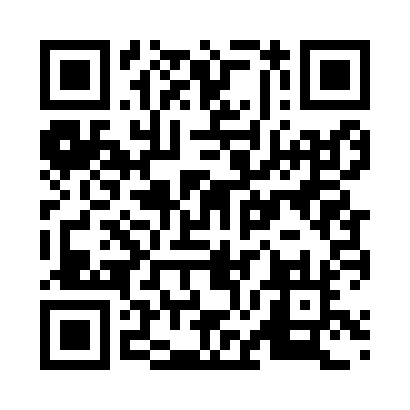 Prayer times for Brest, Bretagne, FranceWed 1 May 2024 - Fri 31 May 2024High Latitude Method: Angle Based RulePrayer Calculation Method: Islamic Organisations Union of FranceAsar Calculation Method: ShafiPrayer times provided by https://www.salahtimes.comDateDayFajrSunriseDhuhrAsrMaghribIsha1Wed5:396:582:156:159:3310:532Thu5:366:562:156:159:3410:543Fri5:346:552:156:169:3610:564Sat5:326:532:156:179:3710:585Sun5:306:522:156:179:3811:006Mon5:286:502:156:189:4011:027Tue5:266:492:146:189:4111:048Wed5:246:472:146:199:4311:069Thu5:226:462:146:199:4411:0810Fri5:206:442:146:209:4511:1011Sat5:186:432:146:209:4711:1212Sun5:166:412:146:219:4811:1313Mon5:146:402:146:219:4911:1514Tue5:126:392:146:229:5111:1715Wed5:116:372:146:229:5211:1916Thu5:096:362:146:239:5311:2117Fri5:076:352:146:239:5511:2318Sat5:056:342:146:249:5611:2519Sun5:046:322:146:249:5711:2620Mon5:026:312:156:259:5811:2821Tue5:006:302:156:2510:0011:3022Wed4:596:292:156:2510:0111:3223Thu4:576:282:156:2610:0211:3324Fri4:566:272:156:2610:0311:3525Sat4:546:262:156:2710:0411:3726Sun4:536:252:156:2710:0511:3827Mon4:516:242:156:2810:0611:4028Tue4:506:242:156:2810:0711:4229Wed4:496:232:156:2910:0811:4330Thu4:476:222:166:2910:0911:4531Fri4:466:212:166:2910:1011:46